Publicado en Ciudad de México el 05/01/2022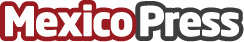 NVIDIA pone la versión gratuita de Omniverse a disposición de millones de creadores y artistasNVIDIA pone la versión gratuita de Omniverse a disposición de millones de creadores y artistas individuales en todo el mundo. Reforzada por nuevas funciones y herramientas, la plataforma de simulación y colaboración de diseño 3D en tiempo real de NVIDIA ahora está disponible para los creadores de NVIDIA GeForce Studio con GPU RTXDatos de contacto:Carlos ValenciaMKQ PR Agency55 39 64 96 00Nota de prensa publicada en: https://www.mexicopress.com.mx/nvidia-pone-la-version-gratuita-de-omniverse-a Categorías: Internacional Inteligencia Artificial y Robótica Cine Programación Hardware Televisión y Radio Software http://www.mexicopress.com.mx